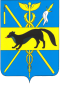 СОВЕТ НАРОДНЫХ ДЕПУТАТОВБОГУЧАРСКОГО МУНИЦИПАЛЬНОГО РАЙОНАВОРОНЕЖСКОЙ ОБЛАСТИРЕШЕНИЕот «25» 12. 2017 года  № 40         г. БогучарО проведении публичных слушанийв Богучарском муниципальном районепо решению Совета народных депутатов Богучарского муниципального района Воронежской области «Об утверждении проекта решения Совета народных депутатовБогучарского муниципального района «О внесении  изменений и дополнений в Устав Богучарского  муниципального района Воронежской области» 	В соответствии с Федеральным законом от 06.10.2003 № 131 – ФЗ «Об общих принципах организации местного самоуправления в Российской Федерации», Уставом Богучарского муниципального района, Положением о публичных слушаниях в Богучарском муниципальном районе, утвержденным решением Совета народных депутатов Богучарского муниципального района от 29.11.2009 года № 164, Совет народных депутатов Богучарского муниципального района р е ш и л:Провести   25 января 2018 года в 10 часов в зале заседаний администрации Богучарского муниципального района публичные слушания по решению Совета народных депутатов  Богучарского муниципального района «О проекте решения Совета народных депутатов Богучарского муниципального района Воронежской области «О внесении изменений и дополнений в Устав Богучарского муниципального района Воронежской области».Утвердить следующий состав оргкомитета по проведению публичных слушаний:Костенко Иван Михайлович – заместитель председателя Совета народных депутатов Богучарского муниципального района, директор МОУ Межшкольный учебный комбинат № 1, председатель оргкомитета.Булах Ирина Петровна – председатель постоянной комиссии Совета народных депутатов Богучарского муниципального района по местному самоуправлению, правотворческой деятельности, депутатской этике.Енин Виктор Дмитриевич - председатель Богучарского районного Совета ветеранов войны и труда.Самодурова Наталья Анатольевна –  заместитель главы администрации Богучарского муниципального района - руководитель аппарата администрации  района.Агапова Лариса Владимировна– начальник отдела по организационной работе и делопроизводству администрации Богучарского муниципального района.Богданов Иван Владимирович – председатель райкома профсоюзов работников народного образования и науки, депутат Совета народных депутатов Богучарского муниципального района.Составу оргкомитета опубликовать в районной газете «Сельская новь»:- сообщение о проведении публичных слушаний не позднее, чем за 15 дней до даты проведения;- решение участников публичных слушаний.4. Решение Совета народных депутатов Богучарского муниципального района от 20.02.2017 года № 361 «О проведении публичных слушаний в Богучарском муниципальном районе по решению Совета народных депутатов Богучарского муниципального района Воронежской области «Об утверждении проекта решения Совета народных депутатов Богучарского муниципального района Воронежской области «О внесении  изменений и дополнений в Устав Богучарского муниципального района Воронежской области»  признать утратившим силу.5. Контроль за выполнением данного решения возложить на постоянную комиссию Совета народных депутатов Богучарского муниципального района по местному самоуправлению, правотворческой деятельности, депутатской этике (Булах И.П.) и заместителя главы администрации Богучарского муниципального района - руководителя аппарата администрации района Самодурову Н.А.Председатель Совета народных депутатовБогучарского муниципального района                                   Ю.В. ДорохинаГлава Богучарского муниципального района                                                             В.В. Кузнецов